Location Risk Assessment Sheet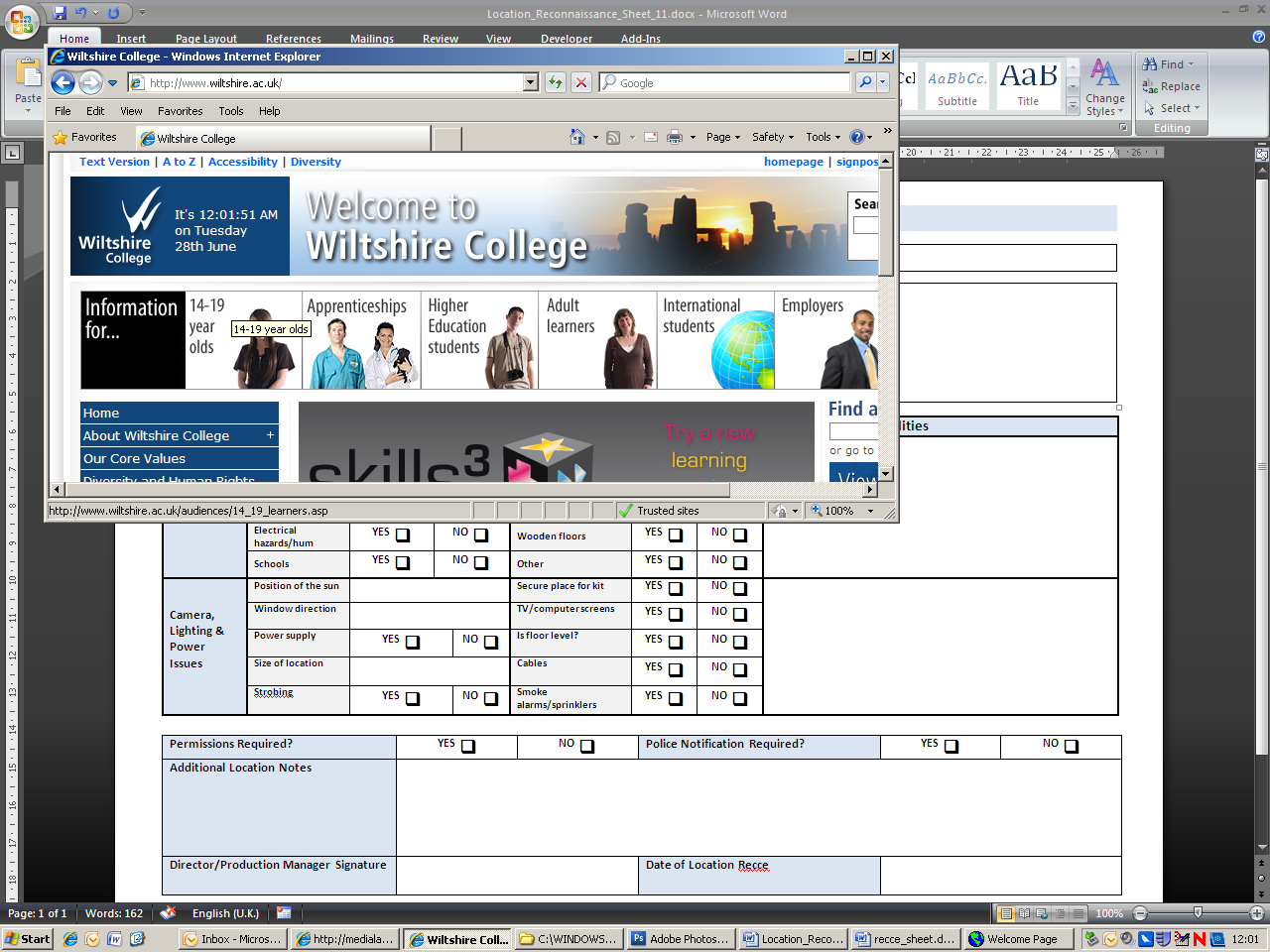 Production TitleAlive – Music VideoLocation for Scene No(s).Scene 3 LocationFarleigh Hungerford ActivityFilm Kayaking PART A - Hazard list – select your hazards from the list below and use these to complete Part B PART A - Hazard list – select your hazards from the list below and use these to complete Part B PART A - Hazard list – select your hazards from the list below and use these to complete Part B PART A - Hazard list – select your hazards from the list below and use these to complete Part B PART A - Hazard list – select your hazards from the list below and use these to complete Part B PART A - Hazard list – select your hazards from the list below and use these to complete Part B PART A - Hazard list – select your hazards from the list below and use these to complete Part B PART A - Hazard list – select your hazards from the list below and use these to complete Part B HazardsTickHazardTickHazardTickHazardTickAssault by personNHot environmentNSharp object / materialNFireNAttack by animalYIntimidationNSlippery surfaceYExplosive MaterialsNCold environmentYLifting EquipmentYTrip hazardNHazardous substanceNCrush by loadNManual handlingNVehicle impact / collisionNPhysical damage to KitYContact with cold surfaceYObject falling, moving or flyingYWorking at heightNWorking AloneNContact With Hot SurfaceNObstruction / exposed featureNElectric shockNOther (please specify in Part B)NPART B – Risk AssessmentPART B – Risk AssessmentPART B – Risk AssessmentPART B – Risk AssessmentPART B – Risk AssessmentPART B – Risk AssessmentPART B – Risk AssessmentPART B – Risk AssessmentHazardsList what could cause harm from this activity e.g. working at height, trip hazard, fire, etc.Who exposedList who might be harmed from this activity e.g. staff, contractors, contributors, public, etc.Who exposedList who might be harmed from this activity e.g. staff, contractors, contributors, public, etc.RiskDecide the level of risk as if you were to do the activity without your controlsRiskDecide the level of risk as if you were to do the activity without your controlsControl measuresFor each hazard, list the measures you will be taking to minimise the risk identifiede.g. appointing competent persons, training received, planning, use of personal protective equipment, provision of first aid, etc.Control measuresFor each hazard, list the measures you will be taking to minimise the risk identifiede.g. appointing competent persons, training received, planning, use of personal protective equipment, provision of first aid, etc.RiskNow decide level of risk once all your controls are in placeAttack by animalCast & CrewCast & CrewVERY LOWIf there is a risk of an animal attacking a cast member we will postpone the filming till we know the river is safe.If there is a risk of an animal attacking a cast member we will postpone the filming till we know the river is safe.VERY LOWYAttack by animalCast & CrewCast & CrewLOWIf there is a risk of an animal attacking a cast member we will postpone the filming till we know the river is safe.If there is a risk of an animal attacking a cast member we will postpone the filming till we know the river is safe.LOWAttack by animalCast & CrewCast & CrewMEDIUMYIf there is a risk of an animal attacking a cast member we will postpone the filming till we know the river is safe.If there is a risk of an animal attacking a cast member we will postpone the filming till we know the river is safe.MEDIUMAttack by animalCast & CrewCast & CrewHIGHIf there is a risk of an animal attacking a cast member we will postpone the filming till we know the river is safe.If there is a risk of an animal attacking a cast member we will postpone the filming till we know the river is safe.HIGHAttack by animalCast & CrewCast & CrewEXTREMELY HIGHIf there is a risk of an animal attacking a cast member we will postpone the filming till we know the river is safe.If there is a risk of an animal attacking a cast member we will postpone the filming till we know the river is safe.EXTREMELY HIGHCold EnvironmentCast & Crew Cast & Crew VERY LOWWe will pick a warm day for shooting and we will make sure that everyone on set has warm clothing.We will pick a warm day for shooting and we will make sure that everyone on set has warm clothing.VERY LOWCold EnvironmentCast & Crew Cast & Crew LOWWe will pick a warm day for shooting and we will make sure that everyone on set has warm clothing.We will pick a warm day for shooting and we will make sure that everyone on set has warm clothing.LOWYCold EnvironmentCast & Crew Cast & Crew MEDIUMYWe will pick a warm day for shooting and we will make sure that everyone on set has warm clothing.We will pick a warm day for shooting and we will make sure that everyone on set has warm clothing.MEDIUMCold EnvironmentCast & Crew Cast & Crew HIGHWe will pick a warm day for shooting and we will make sure that everyone on set has warm clothing.We will pick a warm day for shooting and we will make sure that everyone on set has warm clothing.HIGHCold EnvironmentCast & Crew Cast & Crew EXTREMELY HIGHWe will pick a warm day for shooting and we will make sure that everyone on set has warm clothing.We will pick a warm day for shooting and we will make sure that everyone on set has warm clothing.EXTREMELY HIGHContact with cold surfaceCast & CrewCast & CrewVERY LOWThe river is most likely going to be cold. We will make sure everyone on set has warm clothing and we will pick a warm day.The river is most likely going to be cold. We will make sure everyone on set has warm clothing and we will pick a warm day.VERY LOWContact with cold surfaceCast & CrewCast & CrewLOWThe river is most likely going to be cold. We will make sure everyone on set has warm clothing and we will pick a warm day.The river is most likely going to be cold. We will make sure everyone on set has warm clothing and we will pick a warm day.LOWContact with cold surfaceCast & CrewCast & CrewMEDIUMYThe river is most likely going to be cold. We will make sure everyone on set has warm clothing and we will pick a warm day.The river is most likely going to be cold. We will make sure everyone on set has warm clothing and we will pick a warm day.MEDIUMContact with cold surfaceCast & CrewCast & CrewHIGHThe river is most likely going to be cold. We will make sure everyone on set has warm clothing and we will pick a warm day.The river is most likely going to be cold. We will make sure everyone on set has warm clothing and we will pick a warm day.HIGHContact with cold surfaceCast & CrewCast & CrewEXTREMELY HIGHThe river is most likely going to be cold. We will make sure everyone on set has warm clothing and we will pick a warm day.The river is most likely going to be cold. We will make sure everyone on set has warm clothing and we will pick a warm day.EXTREMELY HIGHLifting equipmentCast & CrewCast & CrewVERY LOWThe kayak Is fairly heavy. To prevent injury the kayak should be lifted by two people. The kayak Is fairly heavy. To prevent injury the kayak should be lifted by two people. VERY LOWYLifting equipmentCast & CrewCast & CrewLOWYThe kayak Is fairly heavy. To prevent injury the kayak should be lifted by two people. The kayak Is fairly heavy. To prevent injury the kayak should be lifted by two people. LOWLifting equipmentCast & CrewCast & CrewMEDIUMThe kayak Is fairly heavy. To prevent injury the kayak should be lifted by two people. The kayak Is fairly heavy. To prevent injury the kayak should be lifted by two people. MEDIUMLifting equipmentCast & CrewCast & CrewHIGHThe kayak Is fairly heavy. To prevent injury the kayak should be lifted by two people. The kayak Is fairly heavy. To prevent injury the kayak should be lifted by two people. HIGHLifting equipmentCast & CrewCast & CrewEXTREMELY HIGHThe kayak Is fairly heavy. To prevent injury the kayak should be lifted by two people. The kayak Is fairly heavy. To prevent injury the kayak should be lifted by two people. EXTREMELY HIGHObject falling, moving or flyingCast & Crew Cast & Crew VERY LOWYThe Kayak will be moving through the water. We will make sure the river is clear of people before we film.The Kayak will be moving through the water. We will make sure the river is clear of people before we film.VERY LOWYObject falling, moving or flyingCast & Crew Cast & Crew LOWThe Kayak will be moving through the water. We will make sure the river is clear of people before we film.The Kayak will be moving through the water. We will make sure the river is clear of people before we film.LOWObject falling, moving or flyingCast & Crew Cast & Crew MEDIUMThe Kayak will be moving through the water. We will make sure the river is clear of people before we film.The Kayak will be moving through the water. We will make sure the river is clear of people before we film.MEDIUMObject falling, moving or flyingCast & Crew Cast & Crew HIGHThe Kayak will be moving through the water. We will make sure the river is clear of people before we film.The Kayak will be moving through the water. We will make sure the river is clear of people before we film.HIGHObject falling, moving or flyingCast & Crew Cast & Crew EXTREMELY HIGHThe Kayak will be moving through the water. We will make sure the river is clear of people before we film.The Kayak will be moving through the water. We will make sure the river is clear of people before we film.EXTREMELY HIGHPART B – Risk AssessmentPART B – Risk AssessmentPART B – Risk AssessmentPART B – Risk AssessmentPART B – Risk AssessmentPART B – Risk AssessmentPART B – Risk AssessmentPART B – Risk AssessmentHazardsList what could cause harm from this activity e.g. working at height, trip hazard, fire, etc.Who exposedList who might be harmed from this activity e.g. staff, contractors, contributors, public, etc.Who exposedList who might be harmed from this activity e.g. staff, contractors, contributors, public, etc.RiskDecide the level of risk as if you were to do the activity without your controlsRiskDecide the level of risk as if you were to do the activity without your controlsControl measuresFor each hazard, list the measures you will be taking to minimise the risk identifiede.g. appointing competent persons, training received, planning, use of personal protective equipment, provision of first aid, etc.Control measuresFor each hazard, list the measures you will be taking to minimise the risk identifiede.g. appointing competent persons, training received, planning, use of personal protective equipment, provision of first aid, etc.RiskNow decide level of risk once all your controls are in placeSlippery surfaceCast & CrewCast & CrewVERY LOWThe grass and rocks are most likely going to be slippery. Cast and Crew should take extra care moving around and where appropriate footwear when needed.The grass and rocks are most likely going to be slippery. Cast and Crew should take extra care moving around and where appropriate footwear when needed.VERY LOWSlippery surfaceCast & CrewCast & CrewLOWThe grass and rocks are most likely going to be slippery. Cast and Crew should take extra care moving around and where appropriate footwear when needed.The grass and rocks are most likely going to be slippery. Cast and Crew should take extra care moving around and where appropriate footwear when needed.LOW                                    YSlippery surfaceCast & CrewCast & CrewMEDIUMYThe grass and rocks are most likely going to be slippery. Cast and Crew should take extra care moving around and where appropriate footwear when needed.The grass and rocks are most likely going to be slippery. Cast and Crew should take extra care moving around and where appropriate footwear when needed.MEDIUMSlippery surfaceCast & CrewCast & CrewHIGHThe grass and rocks are most likely going to be slippery. Cast and Crew should take extra care moving around and where appropriate footwear when needed.The grass and rocks are most likely going to be slippery. Cast and Crew should take extra care moving around and where appropriate footwear when needed.HIGHSlippery surfaceCast & CrewCast & CrewEXTREMELY HIGHThe grass and rocks are most likely going to be slippery. Cast and Crew should take extra care moving around and where appropriate footwear when needed.The grass and rocks are most likely going to be slippery. Cast and Crew should take extra care moving around and where appropriate footwear when needed.EXTREMELY HIGHPhysical damage to KitCast & CrewCast & CrewVERY LOWWe will have all the gear close to us and it will be left in protective bags.We will have all the gear close to us and it will be left in protective bags.VERY LOW                         YPhysical damage to KitCast & CrewCast & CrewLOWWe will have all the gear close to us and it will be left in protective bags.We will have all the gear close to us and it will be left in protective bags.LOWPhysical damage to KitCast & CrewCast & CrewMEDIUMYWe will have all the gear close to us and it will be left in protective bags.We will have all the gear close to us and it will be left in protective bags.MEDIUMPhysical damage to KitCast & CrewCast & CrewHIGHWe will have all the gear close to us and it will be left in protective bags.We will have all the gear close to us and it will be left in protective bags.HIGHPhysical damage to KitCast & CrewCast & CrewEXTREMELY HIGHWe will have all the gear close to us and it will be left in protective bags.We will have all the gear close to us and it will be left in protective bags.EXTREMELY HIGHVERY LOWVERY LOWLOWLOWMEDIUMYMEDIUMHIGHHIGHEXTREMELY HIGHEXTREMELY HIGHVERY LOWVERY LOW                         LOWYLOWMEDIUMMEDIUMHIGHHIGHEXTREMELY HIGHEXTREMELY HIGHVERY LOWVERY LOWLOWLOWMEDIUMMEDIUMHIGHHIGHEXTREMELY HIGHEXTREMELY HIGHDirector/Production Manager SignatureDirector/Production Manager SignatureDaniel Arkell Daniel Arkell Daniel Arkell Date of Location Recce08/05/201408/05/2014